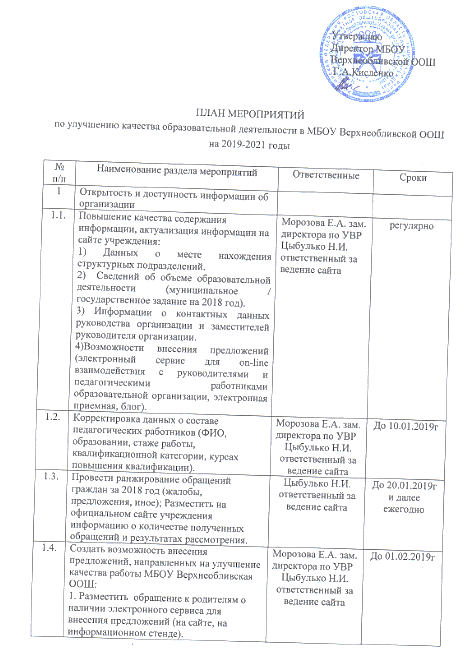 1.5.          Обеспечить рассмотрение  на заседаниях коллегиальных органов управления МБОУ Верхнеобливская ООШ с привлечением родительской общественности вопросов повышения качества оказания услуг по итогам независимой оценки и предложениям потребителей, поступившем в организации в течение года:1.Провести заседание Управляющего Совета ОУ;2.Провести заседание  родительского комитета школы, общешкольное родительское собрание.Морозова Е.А. зам. директора по УВРЦыбулько Н.И. ответственный за ведение сайтаЕжегодно 1 декада сентября1.6.Представление публичных докладов руководителя о деятельности МБОУ Верхнеобливской ООШ и размещение их текстов на официальном сайте/Морозова Е.А. зам. директора по УВРЦыбулько Н.И. ответственный за ведение сайтаежегодно2Комфортность условий, в которых осуществляется деятельность2.1.Анкетирование родителей  на тему удовлетворенности предоставляемых услуг и комфортности условий, в которых осуществляется образовательная деятельность.Михайлова Е.Н. педагог-психолог.2 раза в год (декабрь, июнь)2.2.Обеспечить обновление материально-технической базы:- Создать  зоны  отдыха и эмоциональной разгрузки.-Текущий ремонт столовой, спортивного зала.Кисленко Г.А. директор школы. Бондаренко С.В. завхоз.Июнь 2019 г.2.3.Приобретение обновленных электронных образовательных ресурсов, новых обучающих программ.Морозова Е.А. зам. директора по УВРДо сентября 2020 г.2.4.Оформление стендов, оборудования, наглядных пособий по каждому предмету в соответствии с ФГОС.Морозова Е.А. зам. директора по УВРСентябрь 2019 г.Совершенствование системы дополнительного образования.Морозова Е.А. зам. директора по УВРЕжегодно2.5.Приобретение мебели для учебных кабинетовКисленко Г.А. директор школы. Бондаренко С.В. завхоз.До 2020 г2.6.Организация обучения  по индивидуальному учебному плануМорозова Е.А. зам. директора по УВРЕжегодно2.7.Создать условия для индивидуальной работы с обучающимися:-организация индивидуальной работы педагога-психолога с обучающимися, испытывающие психологические трудности  в школе, в семье;-составление индивидуальных маршрутов для обучающихся, испытывающих трудности в усвоении учебного материала.Морозова Е.А. зам. директора по УВРЕжегодно до 1 сентября2.8.Создать условия для организации обучения и воспитания обучающихся с ограниченными возможностями здоровья:-установка пандуса.Кисленко Г.А. директор школы. Бондаренко С.В. завхоз.2019 г.3Обеспечение высокого уровня доброжелательности, вежливости, компетентности педагогических работников3.1.Выполнение Кодекса профессиональной этики педагогов.Морозова Е.А. зам. директора по УВРРегулярно3.2.Проведение тренингов,  мастер-классов, пед.советов   для педагогов:- Педагогический  совет  «О  педагогическом имидже». -Тренинг с педагогическими работниками «Живёт повсюду доброта».Михайлова Е.Н., педагог-психолог.Март 2019г, октябрь 2020г3.3.Проведение семинаров, круглых столов, направленных на повышение уровня компетентности педагогических работников.Морозова Е.А. зам. директора по УВР2 раза в год по отдельному графику3.4.Осуществление контроля за своевременностью прохождения курсов повышения квалификации педагогическими работками МБОУ Верхнеобливской ООШ.Морозова Е.А. зам. директора по УВР1 раз в 3 года